Eksempel 5 eksamensspørgsmål 
Matematik B
hhxEksamenen består af tre dele og tager udgangspunkt i din præsentation af projektet, suppleret med uddybende spørgsmål. Eksaminationen former sig derefter som en samtale med udgangspunkt i de trukne opgaver. Du har ca. 60 min i forberedelseslokalet.Del 1: Projektopgaven
Du skal kort redegøre for centrale dele af din projektbesvarelse. Redegørelsen vil i høj grad udforme sig som en samtale mellem dig og eksaminator.Del 2:  Kendt opgaveI tilknytning til din emneopgave om andengradsfunktionen skal du gøre rede for, hvad toppunktet er og bevise toppunktsformlen ved brug af differentialregning.
Del 3: Mindstekravsopgaver
Du skal være klar til at forklare, hvorledes du har løst de 4 nedenstående mindstekravsopgaver.

Opgave 1Aflæs b og fordoblingskonstant T2 på denne graf
Opgave 2
Peter har lånt 10000 kr. til en ny computer. Den månedlige rente er 1%.
Hvad er den effektive rente?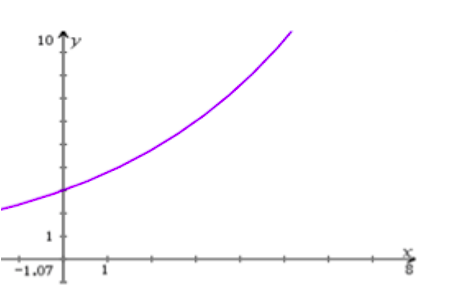 Opgave 3       En udbud og efterspørgselskurve er bestemt ved
E(x)= 
U(x)=    
Bestem ligevægtsmængden
Opgave 4
I en virksomhed udtages 100 varer til kvalitetskontrol. Der er erfaring for, at der er fejl på 5%.
Virksomheden vil gerne bestemme sandsynligheden for, at der højst er fejl på 10 varer blandt de 100. Hvordan kan dette beregnes?
